ИНФОРМАЦИОННОЕ СООБЩЕНИЕ06.12.2016  г.                                                                                                                          г.Калтан                  Во исполнение распоряжения  администрации Калтанского городского округа  от 06.12.16г. № 2351-р  муниципальное казенное учреждение «Управление муниципальным имуществом Калтанского городского округа» объявляет о проведении аукциона на право заключения договора на размещение нестационарного торгового объекта, объект размещается на землях, государственная собственность на которые не разграничена:          Способ приватизации – аукцион. Форма аукциона – открытая по составу участников и форме подачи предложений о цене.           Начальная цена  объекта, установлена на основании отчета об оценке, выполненного ООО «Инвест» 06.12.2016  г. № 16-296 от 06.12.2016 г.  в соответствии с Федеральным законом от 29.07.1998 № 135-ФЗ «Об оценочной деятельности в Российской ФедерацииРеквизиты для перечисления задатка:Задаток  в размере 28 800 рублей вносится на  расчетный счет муниципального  казенного учреждения «Управление муниципальным имуществом Калтанского городского округа», ИНН 4248001906, КПП 422201001 р/сч. № 40302810100003000087 УФК по Кемеровской области  л/с 05393018400   Банк получателя: ГРКЦ ГУ Банка России по Кемеровской области г. Кемерово БИК 043207001, ОКТМО 32715000 Назначение платежа: на право заключения договора на размещение нестационарного торгового объекта по адресу: Кемеровская область, Калтанский городской округ, спортивно-туристический комплекс «Затон»,гора в районе лыжной базы, кадастровый номер земельного участка 42:37:0103003:6061, непосредственно претендентом, задаток должен быть внесен на счет муниципального  казенного учреждения «Управление муниципальным имуществом Калтанского городского округа»  не позднее даты окончания приема заявок на участие в аукционе и считается внесенным с момента его зачисления на счет муниципального  казенного учреждения «Управление муниципальным имуществом Калтанского городского округа»  (комиссия за перечисление денежных средств взимается за счет претендента). Заявителю, не допущенному к участию в аукционе, возвращается внесенный им задаток в течение трех рабочих дней со дня оформления протокола приема заявок на участие в аукционе. Задаток, внесенный лицом, признанным победителем аукциона, задаток, внесенный иным лицом, с которым заключается договор, засчитывается в оплату приобретаемого права на заключение договора. Задатки, внесенные лицами, не заключившими договоры вследствие уклонения от заключения указанных договоров, не возвращаются. В течение трех рабочих дней со дня подписания протокола о результатах аукциона организатор аукциона возвращает задатки лицам, участвовавшим в аукционе, но не победившим в нем.К участию в аукционе допускаются физические и юридические лица, своевременно подавшие заявку, надлежаще оформленные документы в соответствии с приведенным ниже перечнем и обеспечившие поступление задатка на счет муниципального  казенного учреждения «Управление муниципальным имуществом Калтанского городского округа» .Для участия в аукционе заявители представляют в установленный в извещении о проведении аукциона срок следующие документы:1) заявка на участие в аукционе по установленной в извещении о проведении аукциона форме с указанием банковских реквизитов счета для возврата задатка (2 экз.);2) копии документов, удостоверяющих личность заявителя и его представителя;3) документ, подтверждающий полномочия представителя заявителя, в случае если заявление подается представителем;4) платежный документ с отметкой банка, подтверждающий внесение задатка в установленном размере на счет, указанный в извещении.Представление документов, подтверждающих внесение задатка, признается заключением соглашения о задатке.Аукцион состоится 13.01.2017 г. в 11.00 часов соответственно по адресу: Кемеровская обл., г. Калтан, ул.Горького , д.38 (кабинет 3).Заявки принимаются с 08 декабря  . по 09 января 2017 г. включительно, в рабочие дни  с 8.00 до 16.00 (обед с 12.00 до 13.00), выходные дни суббота, воскресенье, по адресу: г. Калтан, ул.Горького , д.38 (кабинет 3).Проект договора на размещение нестационарного торгового объекта размещен на сайте организатора торгов www.kaltan.netОзнакомиться с аукционной документацией заинтересованные лица могут по адресу проведения аукциона: в МКУ «УМИ КГО» по адресу г. Калтан, ул.Горького , д.38 (кабинет 3), с 8.00 до 16.00 (обед с 12.00 до 13.00), выходные дни суббота, воскресенье. Телефоны для справок 3-37-07, 3-34-06.Дата определения участников аукционов 10.01.2017 г. в 09.00 часов.В случае если на основании результатов рассмотрения заявок на участие в аукционе принято решение об отказе в допуске к участию в аукционе всех заявителей или о допуске к участию в аукционе и признании участником аукциона только одного заявителя аукцион признается несостоявшимся.В случае если аукцион признан несостоявшимся и только один заявитель признан участником аукциона, в течение десяти дней со дня подписания протокола заявителю направляется два экземпляра подписанного проекта договора на размещение нестационарного торгового объекта.В случае если по окончании срока подачи заявок на участие в аукционе подана только одна заявка на участие в аукционе или не подано ни одной заявки на участие в аукционе аукцион признается несостоявшимся. Если единственная заявка на участие в аукционе и заявитель, подавший указанную заявку, соответствуют всем требованиям и указанным в извещении о проведении аукциона условиям аукциона, в течение десяти дней со дня рассмотрения указанной заявки заявителю направляется два экземпляра подписанного проекта договора на размещение нестационарного торгового объекта.Аукцион проводится в порядке, предусмотренном Постановлением Коллегии АКО от 30.11.2010 №530; данный порядок размещен на сайте организатора торгов www.kaltan.netПобедителем аукциона признается участник, предложивший в ходе аукциона наибольшую цену за право размещения нестационарного торгового объекта.Протокол о результатах аукциона составляется в двух экземплярах и подписывается победителем аукциона и организатором аукциона в день проведения аукциона.Уполномоченный орган в десятидневный срок со дня составления протокола о результатах аукциона направляет победителю аукциона два экземпляра подписанного проекта договора на размещение нестационарного торгового объекта.Если в течение тридцати дней со дня направления уполномоченным органом победителю аукциона или единственному участнику проекта договора ими не произведена оплата права на заключение договора и (или) подписанный проект договора не представлен в уполномоченный орган, организатор аукциона предлагает заключить договор иному участнику аукциона, который сделал предпоследнее предложение о цене предмета аукциона, по цене, предложенной победителем аукциона.В случае если победитель аукциона, единственный принявший участие в аукционе участник, лицо, подавшее единственную заявку, или заявитель, признанный единственным участником аукциона, не перечислили плату за право на заключение договора и (или) не представили в уполномоченный орган подписанный проект договора в установленные сроки, они считаются уклонившимися от заключения договора.Договор на размещение нестационарного торгового объекта заключается при условии полной оплаты приобретенного права, что подтверждается копией платежного поручения (квитанции).Организатор аукциона на основании решения уполномоченного органа вправе отказаться от его проведения не позднее, чем за 3 дня до даты его проведения. Порядок проведения аукциона.      Аукцион проводится организатором аукциона в присутствии участников аукциона (их представителей).      Аукцион проводится путём повышения начальной цены права на заключение договора, указанной в извещении о проведении аукциона, на «шаг аукциона».      Организатор аукциона непосредственно перед началом проведения аукциона регистрирует явившихся на аукцион участников аукциона (их представителей). При регистрации участникам аукциона выдаются пронумерованные карточки.      Аукцион ведет аукционист.       Аукцион начинается с оглашения аукционистом наименования предмета аукциона (лота), начальной цены предмета аукциона, «шага аукциона», после чего аукционист предлагает участникам аукциона подтвердить согласие приобрести предмет аукциона по начальной цене.         Участник аукциона после объявления аукционистом начальной цены предмета аукциона поднимает карточку в случае его согласия с начальной ценой предмета торгов.       Каждую последующую цену аукционист назначает путем увеличения текущей цены предмета торгов на «шаг аукциона». После объявления очередной цены аукционист называет номер карточка участника аукциона, который первым поднял карточку, и указывает на этого участника аукциона. Затем аукционист объявляет следующую цену в соответствии с «шагом аукциона».       При отсутствии участников аукциона, готовых купить право на заключение договора в соответствии с названной аукционистом ценой, аукционист повторяет эту цену три раза.       Если после троекратного объявления очередной цены предмета аукциона ни один участник аукциона не поднял карточку, аукционист объявляет об окончании проведения аукциона, последнее предложение о цене, номер карточки и наименование (имя) победителя аукциона.Победителем аукциона признается тот участник аукциона, номер карточки которого был назван аукционистом последним.В случае если в аукционе участвовал один участник или при проведении аукциона не присутствовал ни один из участников аукциона либо в случае если после троекратного объявления предложения о начальной цене предмета аукциона не поступило ни одного предложения о цене предмета аукциона, которое предусматривало бы более высокую цену предмета аукциона, аукцион признаётся несостоявшимся.Результаты аукциона оформляются протоколом о результатах аукциона, который составляет организатор аукциона.Протокол о результатах аукциона подписывается победителем аукциона и организатором аукциона в день проведения аукциона. Протокол о результатах аукциона составляется в двух экземплярах, один из которых передаётся победителю аукциона, а второй остаётся у организатора аукциона. Протокол о результатах аукциона должен содержать следующую информацию:а) место, дата и время проведения аукциона;б) наименования (имена) участников аукциона; в) предмет аукциона (право на заключение договора), включая следующие сведения:вид, тип, площадь, назначение (специализация) нестационарного торгового объекта; место размещения нестационарного торгового объекта (адресный ориентир); кадастровый номер и местоположение земельного участка - в случае, если планируется использование всего земельного участка или его части;кадастровый номер квартала - в случае, если планируется использование земель, кадастровый учёт которых в установленном порядке не произведён;площадь земель или земельного участка, необходимая для размещения нестационарного торгового объекта;срок, на который заключается договор;размер годовой платы за размещение нестационарного торгового объекта;г) начальная цена предмета аукциона;д) сведения о последнем и предпоследнем предложении о цене предмета аукциона;е) наименование и место нахождения (для юридического лица), фамилия, имя и отчество (при наличии), место жительства (для индивидуального предпринимателя, гражданина) победителя аукциона и иного участника аукциона, который сделал предпоследнее предложение о цене предмета аукциона;ж) цена приобретённого права на заключение договора.Протокол о результатах аукциона размещается организатором аукциона на официальном сайте в течение одного рабочего дня со дня подписания протокола. Организатор аукциона в течение трёх рабочих дней с даты подписания протокола о результатах аукциона обязан возвратить задатки лицам, участвовавшим в аукционе и не победившим в нём.Директор МКУ «УМИ КГО»                                                                  Е.Ф.ОбороноваВ муниципальное казенное учреждение «Управление муниципальным имуществом Калтанского городского округа»ЗАЯВКАна участие в аукционе на заключение договора на размещение нестационарного торгового объекта:Место размещения нестационарного торгового объекта (адресный ориентир): ______________________________________________ _________________________________________________________________________________________________________________  площадью _________ кв.м.  кадастровый номер квартала ________________________Сведения о заявителе:Для юридического лица1.1. _______________________________________________________________________________________________________, в лице ____________________________________________________________________________________, действующего (-ей) на основании __________________________________________________.1.2. Юридический и фактический адрес: _______________________________________________________________________________________________________________________________.1.3. ОГРН _______________________ ИНН  __________________________.1.4. Перечисляет денежные средства в размере______________________ (______________________________________________________________________________________________________________________________) рублей (далее – задаток).Для физического лица1.5. гр. __________________________________________________________________________________________________________Паспорт серия________ № ________________ выдан _____________________________________________________________________________________________________________________________ «____» _______________ _______ г. ИНН __________________Адрес регистрации: _______________________________________________________________________________________________ 1.6. Перечисляет денежные средства в размере______________________ (_____________________________________________________________________________________________________________________________) рублей (далее – задаток).2. Платежные реквизиты для возврата задатка:л/с _____________________________________ в ___________________________________________________________________________________________________________________________________ к/с _______________________________________________БИК __________________________ ИНН/КПП ________________________/_________________________Получатель_______________________________________________________________________________________________________Телефон (факс) для связи: ______________________.3.Принимая решение об участии в аукционе, обязуюсь:3.1. Выполнять правила и условия проведения аукциона, указанные в информационном сообщении, размещенном на официальном сайте администрации Калтансского городского округа  и в газете «Калтанский вестник» от «___»________ ., а также условия договора на размещение нестационарного торгового объекта.3.2. В случае признания победителем аукциона:3.2.1. Подписать протокол об итогах аукциона в день проведения.3.2.2. Заключить с МКУ «УМИ КГО»договор размещение нестационарного торгового объекта не ранее 10 дней со дня размещения протокола.4. Мне известно, что:4.1. Надлежащей оплатой задатка является поступление денежных средств на расчетный счет организатора аукциона до даты окончания приема заявок.4.2. В платёжном документе в графе "назначение платежа" должна содержаться ссылка на дату проведения аукциона, адрес земельного участка.5. Порядок возврата и удержания задатка5.1. В случае если Заявитель не будет допущен к участию в аукционе, Организатор аукциона обязуется возвратить сумму внесенного Заявителем Задатка в течение 3 (трех) рабочих дней со дня оформления Организатором аукциона Протокола рассмотрения заявок на участие в аукционе.5.2. В случае если Заявитель участвовал в аукционе и не признан победителем аукциона, Организатор аукциона обязуется возвратить сумму внесенного Заявителем задатка в течение 3 (трех) рабочих дней со дня подписания протокола о результатах аукциона.5.3. В случае отзыва Заявителем заявки позднее даты окончания приема заявок внесенный задаток возвращается по правилам установленным для участников аукциона.5.4. В случае не явки на аукцион ни одного из участников, аукцион признается несостоявшимся, Организатор аукциона обязуется возвратить сумму внесенного Заявителем задатка в течение 3 (трех) рабочих дней со дня подписания протокола о результатах.5.5. В случае, если принято решение об отказе в проведении аукциона, Организатор аукциона обязуется возвратить сумму внесенного Заявителем задатка в течение 3 (трех) рабочих дней со дня принятия решения об отказе в проведении аукциона.5.6. В случае если Заявитель, признанный победителем аукциона, единственным участником аукциона, единственным подавшим заявку на аукцион, откажется или уклонится от подписания протокола о результатах аукциона или заключения в установленный срок договора на размещение нестационарного торгового объекта, внесенный задаток ему не возвращается.5.7. В случае победы Заявителя на аукционе, признание единственным участником аукциона или единственным подавшим заявку на аукцион и заключения с ним МКУ «УМИ КГО» договора на размещение нестационарного торгового объекта сумма внесенного задатка засчитывается в счет платы по договору на размещение нестационарного торгового объекта.6. Выражаю свое согласие на:6.1. Осуществление организатором аукциона обработки (сбор, систематизацию, накопление, хранение, уточнение (обновление, изменение) использование, распространение, обезличивание, блокирование и уничтожение) моих персональных данных (фамилии, имени, отчества, года, месяца, даты и места рождения, адреса проживания (регистрации), номера телефона, сведения о банковском счете для информирования меня с помощью средств связи (телефон, почта) о моем статусе и статусе поданной заявки, о дате, времени и месте проведения аукциона, неавтоматизированным способом, а также на передачу данных следующим третьим лицам: осуществляющим распоряжение земельными участками на территории города, уполномоченному органу в сфере распоряжения земельными участками, государственная собственность на которые не разграничена, официальный сайт Российской Федерации для размещения информации о проведении торгов.6.2. Настоящее согласие не зависит от результата рассмотрения заявки и результата аукциона, дано на неопределенный срок и может быть отозвано мною путем предоставления организатору торгов письменного заявления.6.3. Я подтверждаю, что организатором торгов предоставлена информация о правах субъекта персональных данных установленных Федеральным законом от 27.07.2006 г. № 152-ФЗ «О персональных данных».Подпись заявителя  (представителя)             _____________________ «___» _____________ 20__ года.Договор №на размещение нестационарного торгового объекта на землях или земельном участке, государственная собственность на которые не разграничена, в Калтанском городском округе без предоставления земельного участка и установления сервитутаг. Калтан                                   					       «____» ___________ 20_____ г. Администрация Калтанского городского округа, в лице директора муниципального казенного учреждения «Учреждение муниципальным имуществом Калтанского городского округа» Обороновой Елены Федоровны, действующее на основании Устава, именуемое в дальнейшем Учреждение, с одной стороны, и _____________________________________________________________________________ (наименование юридического лица, фамилия, имя, отчество индивидуального предпринимателя, физического лица, его паспортные данные)в лице _____________________________________________________________________________, (должность лица, уполномоченного действовать от имени юридического лица, фамилия, имя, отчество представителя, паспортные данные представителя)действующего на основании ____________________________________________________________________________, (наименование и реквизиты положения, устава, доверенности и т.п.)именуемый в дальнейшем Хозяйствующий субъект, с другой стороны, вместе именуемые Стороны, в соответствии с распоряжением Администрации Калтанского городского округа от __________ №_________, на основании протокола рассмотрения заявок на участие в аукционе от __________ №_________, по результатам проведения открытого аукциона на право заключения договора на размещение нестационарного торгового объекта и на основании протокола организатора аукциона__________________________________________________________________________________ (наименование организатора аукциона)о результатах аукциона от ______________ №_____________, заключили настоящий Договор о нижеследующем:1. Предмет договора1.1. Учреждение   предоставляет за плату Хозяйствующему субъекту право на размещение нестационарного торгового объекта со следующими характеристиками: вид: ___________________________________; тип: ___________________________________; площадь: _______________________________; назначение (специализация)  ______________; местоположение (адресный ориентир): ______________________ в соответствии со схемой размещения нестационарных торговых объектов, утвержденной постановлением Администрации Калтанского городского округа от ___________ №_______________ (далее – Объект).Размещение Объекта осуществляется на земельном участке, государственная собственность на который не разграничена, в Калтанском городском округе, расположенном по адресу: _________________________________________________________________________________, Размещение Объекта осуществляется на являющейся частью земель, государственная собственность на который не разграничена, в Калтанском городском округе, территории, кадастровый номер квартала__________ , в соответствии со схемой границ на кадастровом плане территории, прилагаемой к настоящему Договору и являющейся его неотъемлемой частью (далее - место размещения Объекта).Хозяйствующий субъект использует место размещения Объекта в течение срока действия Договора на условиях и в порядке, предусмотренных действующим законодательством Российской Федерации, законодательством Кемеровской области, муниципальными правовыми актами Калтанского городского округа, условиями настоящего Договора.1.2. Право на размещение нестационарного торгового объекта не даёт Хозяйствующему субъекту прав на использование места размещения Объекта: - для размещения объектов капитального строительства; - для иных целей, не предусмотренных настоящим Договором; - для размещения нестационарного торгового объекта, не соответствующего условиям настоящего Договора.1.3. Ограничениями использования земель или земельного участка, в границах которых расположено место размещения Объекта, являются: ____________________________________.1.4. Стороны, заключая настоящий Договор, соглашаются с тем, что место размещения Объекта является пригодным для использования в соответствии с условиями настоящего Договора.1.5. Хозяйствующий субъект, заключая настоящий Договор, подтверждает, что место размещения Объекта находится в состоянии, не препятствующем использованию в соответствии с условиями настоящего Договора, каких-либо претензий к состоянию места размещения Объекта не имеет.2. Срок действия договора2.1. Настоящий Договор заключен сроком на: ________________________________________________________________________. 2.2. Настоящий Договор считается заключенным с момента его подписания Сторонами и действует до_______________________, а в части исполнения обязательства по внесению платы за размещение Объекта – до момента исполнения данного обязательства. 3. Размер и порядок внесения платы за размещение Объекта3.1. Размер годовой платы по настоящему Договору определен на основании отчета об оценке от _______________ №_________, выполненного в соответствии с Федеральным законом от 29.07.98 № 135-ФЗ «Об оценочной деятельности в Российской Федерации» и составляет _____________________________________________________________________________рублей ____ копеек (сумма цифрами и прописью). 3.2. Хозяйствующий субъект  самостоятельно ежегодно в срок до 10-го числа первого месяца текущего квартала (месяца) путем перечисления на счет УФК по Кемеровской области  перечисляют плату за размещение Объекта в размере ____________ рублей ____ копеек (сумма цифрами и прописью)  по реквизитамРеквизиты:Получатель: ИНН 4248001906УФК по Кемеровской области(Муниципальное  казенное учреждение «Управление муниципальным имуществом Калтанского городского округа»)Счет 40101810400000010007 КПП 422201001Банк: ГРКЦ ГУ БАНКА России по Кемеровской обл.БИК 043207001Код платежа 905 117 050 4004 0000 180 прочие неналоговые доходыКод ОКТМО 32415000 (в платежном поручении обязательно указывается номер договора аренды земли, по которому перечисляются платежи).        3.3. В платёжном документе в обязательном порядке указывается: номер и дата договора на размещение Объекта; наименование хозяйствующего субъекта; наименование платежа (плата за размещение нестационарного торгового объекта); период, за который производится платеж; указанные в настоящем Договоре реквизиты, на которые перечисляется платеж; 3.4. Хозяйствующий субъект производит первый платеж в течение 10-ти дней с момента заключения Договора. 3.5. Обязательство по внесению платы за размещение Объекта по настоящему Договору считается исполненным с момента поступления денежных средств на расчетный счет, указанный в пункте 3.2 настоящего Договора, при оформлении платежного документа в порядке, указанном в пункте 3.3 настоящего Договора. 3.6. Поступающие платежи по настоящему Договору, в случае наличия у Хозяйствующего субъекта задолженности по плате за размещение Объекта, учитываются Учреждением в следующем порядке: в первую очередь погашается задолженность прошлых периодов, затем погашаются начисления очередного наступившего срока уплаты платы за размещение Объекта вне зависимости от периода платежа, указанного в платёжном документе. Излишне уплаченная сумма платы за размещение Объекта (переплата), если отсутствует задолженность по пене и (или) штрафам, засчитывается в уплату предстоящих платежей по настоящему Договору. Если присутствует переплата по основным платежам и задолженность по пене и (или) штрафам из суммы переплаты по плате за размещение Объекта гасится задолженность по пене и (или) штрафам, а остаток переплаты платы за размещение Объекта засчитывается на следующий платёжный период. 3.7. Неосуществление деятельности Хозяйствующим субъектом на месте размещения Объекта не может служить основанием для невнесения платы за размещение Объекта. 3.8. Плата за размещение Объекта не включает в себя плату за содержание и благоустройство места размещения Объекта. 4. Права и обязанности сторон4.1. Хозяйствующий субъект имеет право: 4.1.1. Использовать место размещения Объекта в соответствии с условиями настоящего Договора. 4.2. Хозяйствующий субъект обязан: 4.2.1. Разместить Объект и осуществлять его эксплуатацию в соответствии с пунктом 1.1 настоящего Договора. 4.2.2. Соблюдать требования к внешнему виду и содержанию Объекта, требования по благоустройству прилегающей к Объекту территории, установленные Правилами благоустройства территории Калтанского городского округа, иными муниципальными нормативными правовыми актами, утверждёнными органами местного самоуправления Калтанского городского округа, в течение всего срока действия настоящего Договора. 4.2.3. Сохранять вид, тип, площадь и назначение (специализацию) Объекта, адресные ориентиры места размещения Объекта в течение срока действия настоящего Договора. 4.2.4. Соблюдать при размещении и эксплуатации Объекта требования градостроительных регламентов, строительных, экологических, санитарно-гигиенических, противопожарных и иных правил и нормативов. 4.2.5. Обеспечивать эксплуатацию Объекта в соответствии с требованиями федерального законодательства, законодательства Кемеровской области и муниципальных нормативных правовых актов Калтанского городского округа. 4.2.6. Поддерживать место размещения Объекта в надлежащем состоянии, осуществлять сбор и вывоз мусора (отходов), образующихся в результате эксплуатации Объекта. 4.2.7. Нести расходы на содержание места размещения Объекта. 4.2.8. Соблюдать установленные законодательством Российской Федерации правила промышленного производства и оборота этилового спирта, алкогольной и спиртосодержащей продукции, включая пиво и напитки, изготавливаемые на его основе. 4.2.9. Не осуществлять на месте размещения Объекта деятельность, в результате которой создавались бы какие-либо препятствия третьим лицам. 4.2.10. Не нарушать права и законные интересы правообладателей смежных земельных участков. 4.2.11. Своевременно и полностью вносить плату за размещение Объекта в размере и порядке, определяемыми настоящим Договором. 4.2.12. Не передавать права и обязанности по настоящему Договору третьим лицам, не заключать договоры и не вступать в сделки, следствием которых является или может являться какое-либо обременение предоставленных Хозяйствующему субъекту по настоящему Договору прав, в частности переход их к иному лицу (договоры залога, внесение права на размещение Объекта или его части в уставный капитал юридического лица и др.). 4.2.13. Не передавать место размещения Объекта в целом или частично в поднаем. 4.2.14. Устранить за свой счёт недостатки места размещения Объекта и иные его изменения, произведённые без согласования с Учреждением, по письменному требованию последнего. 4.2.15. Не допускать действий, приводящих к ухудшению качественных характеристик земельного участка, части земельного участка или земель, в границах которых расположено место размещения Объекта, экологической обстановки на месте размещения Объекта, к загрязнению, захламлению места размещения Объекта.4.2.16. Осуществлять обход и осмотр места размещения Объекта с целью выявления, предупреждения, пресечения террористической деятельности и минимизации ее последствий. В случае обнаружения подозрительных предметов сообщить об этом в компетентные органы. 4.2.17. При возникновении в непосредственной близости от Объекта чрезвычайных ситуаций, создающих угрозу жизни и здоровью людей, угроз террористического характера или совершении иных противоправных действий, обеспечивать незамедлительное извещение служб экстренного реагирования и (или) служб экстренной помощи Калтанского городского округа. 4.2.18. Выполнять в соответствии с требованиями эксплуатационных служб условия содержания и эксплуатации городских подземных и наземных инженерных коммуникаций, сооружений, дорог, проездов, не препятствовать их ремонту и обслуживанию. В случае возникновения аварийных ситуаций на указанных объектах немедленно сообщать в аварийные службы и обеспечивать беспрепятственный доступ специалистов данных служб к объектам для их ремонта. 4.2.19. Соблюдать охранные зоны, установленные в отношении линейного объекта. 4.2.20. Обеспечивать доступ представителей собственника линейного объекта или представителей организации, осуществляющих эксплуатацию линейного объекта, к данному объекту в целях обеспечения его безопасности, в случае если Объект полностью или частично расположен в охранной зоне линейного объекта. 4.2.21. Обеспечить Управлению и органам, осуществляющим земельный контроль и земельный надзор, беспрепятственный доступ на Объект и место размещения Объекта. 4.2.22. Выполнять в установленный срок предписания уполномоченных контролирующих и надзорных органов об устранении нарушений, допущенных при использовании Объекта и места размещения Объекта. 4.2.23. Немедленно извещать соответствующие уполномоченные органы о всякой аварии или ином событии, нанесшем (или грозящем нанести) ущерб месту размещения Объекта, и своевременно принимать все возможные меры по их предотвращению. 4.2.24. В течение десяти дней со дня окончания срока действия, досрочного расторжения настоящего Договора освободить место размещения Объекта от расположенного на нём Объекта, привести место размещения Объекта в первоначальное состояние и уведомить об этом Учреждение. 4.2.25. В случае если пунктом 3.2 настоящего Договора предусмотрено ежемесячное перечисление Хозяйствующим субъектом платы за размещение Объекта, каждые три месяца, а также не позднее, чем за один месяц до окончания срока действия настоящего Договора, осуществлять сверку расчетов по плате за размещение Объекта и неустойке (пене и (или) штрафам). В случае если пунктом 3.2 настоящего Договора предусмотрено ежеквартальное перечисление Хозяйствующим субъектом платы за размещение Объекта, каждые полгода, а также не позднее, чем за один месяц до окончания срока действия настоящего Договора, осуществлять сверку расчетов по плате за размещение Объекта и неустойке (пене и (или) штрафам). В случае если пунктом 3.2 настоящего Договора предусмотрено ежегодное перечисление Хозяйствующим субъектом платы за размещение Объекта, осуществлять сверку расчетов по арендной плате и неустойке (пене и (или) штрафам) ежегодно до 1 ноября соответствующего года, а также не позднее, чем за один месяц до окончания срока действия настоящего Договора. 4.2.26. В течение десяти дней со дня изменения наименования, местонахождения или других реквизитов, а также при реорганизации Хозяйствующего субъекта направить Учреждению письменное уведомление об этом. В случае если Учреждение не было письменно уведомлено Хозяйствующим субъектом об изменении вышеуказанных сведений Хозяйствующий субъект несет риск наступления вызванных этим неблагоприятных последствий для него, в том числе Хозяйствующий субъект считается надлежаще извещенным по адресу, указанному в настоящем Договоре. 4.3. Учреждение   имеет право: 4.3.1. В течение срока действия настоящего Договора контролировать соблюдение Хозяйствующим субъектом его условий. 4.3.2. В случае установления нарушений условий настоящего Договора, допущенных Хозяйствующим субъектом при размещении и эксплуатации Объекта, требовать устранения данных нарушений в указанные Учреждением сроки. 4.3.3. Направлять в уполномоченные органы, осуществляющие земельный контроль и земельный надзор, обращения о пресечении действий, осуществляемых Хозяйствующим субъектом. 4.3.4. Беспрепятственно обследовать место размещения Объекта. 4.4. Учреждение   обязан: 4.4.1. Предоставить Хозяйствующему субъекту место размещения Объекта в соответствии с условиями настоящего Договора. 4.4.2. Не вмешиваться в хозяйственную деятельность Хозяйствующего субъекта, если она не противоречит условиям Договора и действующему законодательству. 4.4.3. Направлять Хозяйствующему субъекту письменные предупреждения о необходимости исполнить свои обязательства в разумный срок, если допущенные Хозяйствующим субъектом нарушения обязательств могут повлечь досрочное расторжение Договора по требованию Управления.5. Ответственность сторон5.1. В случае неисполнения или ненадлежащего исполнения Хозяйствующим субъектом обязанности по внесению платы за размещение Объекта в установленные Договором сроки Хозяйствующий субъект обязан уплатить Управлению неустойку в размере 0,1 % от просроченной суммы за каждый день просрочки.5.2. В случае нарушения Хозяйствующим субъектом обязанностей, перечисленных в разделе 4 настоящего Договора, Хозяйствующий субъект обязан уплатить Учреждению штраф в размере 10% годовой платы за размещение Объекта. 5.3. В платежном документе в обязательном порядке указывается: номер и дата договора на размещение Объекта; наименование хозяйствующего субъекта; наименование платежа неустойки: пеня, штраф; указанные в настоящем Договоре реквизиты, на которые перечисляется платеж; наименование / Ф.И.О. лица, которым производится платеж неустойки. 5.4. В случае повреждения инженерных сетей и коммуникаций, расположенных на месте размещения Объекта по вине Хозяйствующего субъекта, последний возмещает ущерб в полном объеме собственнику сетей и коммуникаций, лицу, осуществляющему их эксплуатацию, а также иным лицам, которым причинен ущерб. 5.5. В случае если по окончании срока действия Договора или его досрочного расторжения Хозяйствующий субъект не освободил место размещения Объекта от расположенного на нём Объекта, не привел его в первоначальное состояние и не уведомил об этом Учреждение в порядке, установленном пунктом 4.2.24 настоящего Договора, Хозяйствующий субъект обязан вносить плату за пользование местом размещения Объекта в размере платы за размещение Объекта по Договору до выполнения обязанности, предусмотренной пунктом 4.2.24 настоящего Договора. При этом если указанная плата не покрывает причиненных Управлению убытков, оно может потребовать их возмещения. 5.6. Возмещение убытков, уплата неустойки (пени и (или) штрафов) не освобождает стороны от надлежащего исполнения условий настоящего Договора в полном объеме. 5.7. Ответственность сторон за нарушение обязательств по настоящему Договору, вызванных действием обстоятельств непреодолимой силы, регулируется законодательством Российской Федерации. 6. Изменение, расторжение, прекращение действия договора6.1. Договор прекращает свое действие по окончании его срока, установленного в пункте 2.1 настоящего Договора. 6.2. Настоящий Договор может быть изменен по соглашению Сторон. При этом не допускается изменение существенных условий договора. 6.3. Внесение изменений в настоящий Договор осуществляется путем заключения дополнительного соглашения, подписываемого Сторонами и в дальнейшем являющегося неотъемлемой частью настоящего Договора. 6.4. Настоящий Договор может быть расторгнут досрочно по взаимному соглашению Сторон. 6.5. Учреждение   вправе потребовать досрочного расторжения настоящего Договора и возмещения убытков при следующих признаваемых сторонами существенных нарушениях настоящего Договора: 6.5.1. Размещение и (или) эксплуатация Объекта с нарушением требований, установленных в пунктах 4.2.1, 4.2.2, 4.2.3 настоящего Договора. 6.5.2. Осуществление Хозяйствующим субъектом деятельности, приводящей к ухудшению качественных характеристик места размещения Объекта, его загрязнению и захламлению, ухудшению экологической обстановки, при загрязнении прилегающих земель и в других случаях, предусмотренных землеустроительными, архитектурно-строительными, пожарными, природоохранными и санитарными нормами и правилами. 6.5.3. При нарушении Хозяйствующим субъектом пункта 4.2.8 настоящего Договора в случае наличия вступившего в законную силу постановления по делу об административном нарушении. 6.5.4. При невнесении Хозяйствующим субъектом платы за размещение Объекта в течение двух раз подряд по истечении установленного настоящим Договором срока платежа независимо от её последующего внесения. 6.6. Учреждение   также вправе потребовать досрочного расторжения настоящего Договора в случаях: 6.6.1. принятия администрацией Калтанского городского округа решений: о необходимости ремонта и (или) реконструкции автомобильных дорог, объектов инженерной, транспортной и социальной инфраструктур, если нахождение Объекта препятствует осуществлению указанных работ; об использовании территории, занимаемой полностью или частично Объектом, для целей, связанных с развитием улично-дорожной сети, размещением остановок городского общественного транспорта, оборудованием бордюров, стоянок автотранспорта, иных элементов благоустройства, если нахождение Объекта препятствует такому использованию; о развитии застроенной территории. 6.6.2. принятия Учреждением решений: о предоставлении земельного участка, в границах которого полностью либо частично расположено место размещения Объекта, на праве постоянного (бессрочного) пользования, безвозмездного пользования, в собственность, в аренду;о проведении аукциона по продаже земельного участка или на право заключения договора аренды земельного участка, в границах которого полностью либо частично расположено место размещения Объекта; о перераспределении земель и (или) земельного участка, в границах которых полностью либо частично расположено место размещения Объекта, и земельных участков, находящихся в частной собственности, в случаях, предусмотренных статьей 39.28 Земельного кодекса Российской Федерации, если в результате перераспределения место размещения Объекта будет располагаться в границах земельного участка, образованного в результате перераспределения и находящегося в частной собственности. 6.7. Хозяйствующий субъект вправе потребовать досрочного расторжения настоящего Договора, направив Учреждению соответствующее уведомление не менее чем за один месяц до момента расторжения Договора при условии: погашения задолженности по плате за размещение Объекта (до момента расторжения Договора), неустойки (пени и (или) штрафов); внесения возмещения за досрочное расторжение Договора в размере месячной платы за размещение Объекта. 6.8. Прекращение действия договора, расторжение договора не освобождает Хозяйствующего субъекта от необходимости погашения задолженности по плате за размещение Объекта, выплате неустойки (пени и (или) штрафов), процентов за пользование чужими денежными средствами и возмещения убытков, в том числе упущенной выгоды. 6.9. Досрочное расторжение настоящего Договора по соглашению сторон по инициативе Хозяйствующего субъекта, а также по требованию Управления в случаях, указанных в пункте 6.5 настоящего Договора, не является основанием для возврата Хозяйствующему субъекту уплаченной стоимости права на заключение договора на размещение нестационарного торгового объекта, являвшегося предметом аукциона на право заключения договора. 7. Заключительные положения7.1. Корреспонденция (письма, уведомления, претензии, предупреждения) считается полученной стороной, если она направлена заказным письмом по месту нахождения соответствующей стороны или по ее почтовому адресу. Момент получения корреспонденции определяется в любом случае не позднее десяти дней со дня ее отправки, указанной в почтовой квитанции. 7.2. Кроме того, корреспонденция считается полученной Хозяйствующим субъектом с момента её вручения под роспись представителю Хозяйствующего субъекта или лицу, имеющему право действовать от его имени без доверенности. 7.3. Изменения в тексте договора (зачеркивания, исправления, подчистки), а равно и в приложениях, дополнениях к нему, не заверенные подписями сторон и не скрепленные оттисками их печатей, юридической силы не имеют. 7.4. Споры по настоящему Договору рассматриваются в суде по месту нахождения места размещения Объекта. 7.5. Вопросы, не урегулированные настоящим Договором, разрешаются в соответствии с действующим законодательством Российской Федерации. 7.6. Настоящий Договор составлен в двух экземплярах, имеющих одинаковую юридическую силу, по одному экземпляру для каждой из сторон. 7.7. К настоящему Договору прилагаются и являются его неотъемлемыми частями: - кадастровый паспорт земельного участка или  схема границ на кадастровом плане территории. 8. Юридические адреса и реквизиты сторон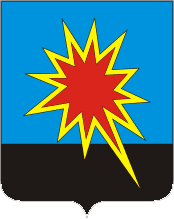 КЕМЕРОВСКАЯ ОБЛАСТЬКАЛТАНСКИЙ ГОРОДСКОЙ ОКРУГАДМИНИСТРАЦИЯ КАЛТАНСКОГО ГОРОДСКОГО ОКРУГАРАСПОРЯЖЕНИЕот 06.12.2016 г.         №  2351 - рО проведении аукциона на право заключения договора на размещениенестационарного торгового объекта  Руководствуясь Земельным кодексом Российской Федерации,  во исполнении постановления Коллегии Администрации Кемеровской области от  30.11.2010 г. № 530  «Об установлении порядка разработки и утверждения схемы размещения нестационарных торговых объектов органом местного самоуправления, определенным в соответствии с уставом соответствующего муниципального образования, а также порядка организации и проведения торгов на право заключения договоров на размещение нестационарных торговых объектов на землях или земельных участках, находящихся в государственной или муниципальной собственности, государственная собственность на которые не разграничена на территории Кемеровской области, без предоставления земельных участков и установления сервитута», постановлением администрации Калтанского городского округаот 28.10.2016 г. №244-п  «Об утверждении схемы размещения нестационарных торговых объектов на территории Калтанского городского округа»:  1. Муниципальному казенному учреждению «Управление муниципальным имуществом Калтанского городского округа» провести аукцион на право заключения договора на размещение нестационарного торгового объекта:- тип нестационарного торгового объекта: павильон; - вид нестационарного торгового объекта: розничная торговля; - назначение (специализация) нестационарного торгового объекта: специализированная, продовольственная; - площадь нестационарного торгового объекта: 36 кв.м;- вид разрешенного использования: организация временной торговли; - категория  земель:  земли  земли  промышленности, энергетики, транспорта, связи, радиовещания, телевидения, информатики, землями для обеспечения космической деятельности, землями обороны, безопасности и землями иного специального назначения;- место размещения нестационарного торгового объекта (адресный ориентир): Кемеровская область, Калтанский городской округ, спортивно-туристический комплекс «Затон»,гора в районе лыжной базы, кадастровый номер земельного участка 42:37:0103003:6061;- вид права на земельный  участок:  государственная собственность и муниципальная собственность, право собственности на которое не разграничено,    кадастровый квартал земельного участка 42:37:0103003. Срок, на который заключается договор – 2 года.           2.Установить условия проведения аукциона:  - избрать способом проведения торгов – аукцион, открытый по составу участников и форме подачи предложений;  - размер начальной цены предмета аукциона на право размещения нестационарного торгового объекта равный размеру платы за размещение нестационарного торгового объекта за весь период действия договора в сумме 36 000 (тридцать шесть тысяч)  рублей; - размер годовой платы за размещение нестационарного торгового объекта определить на  основании отчета об оценке, выполненного независимым оценщиком ООО «Инвест» от  06.12.2016 г. № 16-296  в соответствии с Федеральным законом от 29.07.1998 № 135-ФЗ «Об оценочной деятельности в Российской Федерации  в сумме  18 000 (восемнадцать тысяч)  рублей; - задаток 28 800 рублей;  - шаг аукциона 1 800 рублей. 3. Установить следующие условия оплаты: -  победитель обязан произвести оплату за размещение нестационарного торгового объекта  в течение 10 дней с момента подписания протокола об итогах аукциона; - задаток для участия в аукционе включается в  оплату приобретаемого права на заключение договора.4. Опубликовать информационное сообщение о проведении аукциона на  официальном сайте администрации Калтанского городского округа   (www.kaltan.net), и в периодически печатном издании «Калтанский Вестник».5. Контроль за исполнением настоящего распоряжения возложить на директора муниципального казенного учреждения «Управление муниципальным имуществом Калтанского городского округа» Е.Ф. Оборонову.Глава Калтанского городского округа                                                            И.Ф.  Голдинов                                        № лотаХарактеристика и место размещения нестационарного торгового объектаКадастровый номер кварталаПлощадь земельного участка, кв.мПлощадь нестационарного торгового объекта, кв.мНачальный размер предмета аукциона, руб.Размер годовой платы за размещение объекта, руб.Сумма задатка,руб.Шаг аукциона,руб.1- тип нестационарного торгового объекта: павильон; - вид нестационарного торгового объекта: розничная торговля; - назначение (специализация) нестационарного торгового объекта: специализированная, продовольственная; - площадь нестационарного торгового объекта: 36 кв.м;- вид разрешенного использования: организация временной торговли; - категория  земель:  земли  промышленности, энергетики, транспорта, связи, радиовещания, телевидения, информатики, землями для обеспечения космической деятельности, землями обороны, безопасности и землями иного специального назначения;- место размещения нестационарного торгового объекта (адресный ориентир): Кемеровская область, Калтанский городской округ, спортивно-туристический комплекс «Затон»,гора в районе лыжной базы, кадастровый номер земельного участка 42:37:0103003:6061;- на земельном участке, государственная собственность на который не разграничена,   Кемеровская область, Калтанский городской округ, спортивно-туристический комплекс «Затон»,гора в районе лыжной базы, площадью: 36 кв.м, в кадастровом квартале: 42:37:0103003. Срок, на который заключается договор – 2 года.42:37:0103003363636 00018 00028 8001800ЗАЯВКА ПРИНЯТА"_____"____________________20___г._____час ______мин    №___________________________________________Ф.И.О. принявшего заявку_________________________________подпись принявшего заявкуУЧРЕЖДЕНИЕ: Администрация КГО в лицеМуниципального казенного учреждения«Учреждение муниципальным имуществом Калтанского городского округа»652740, г. Калтан, ул. Горького, 38ИНН/КПП 4248001906/422201001р/с 40204810900000000032л/сч 03393018400БИК 043207001ГРКЦ ГУ Банка России по Кемеровской обл. г.КемеровоОКАТО 32415000000ОГРН 1024201857195Конт.тел.: 8(38472)3-37-07E-mail  kumi-kaltan@mail.ruДиректор МКУ «УМИ КГО» Е.Ф. Оборонова____________________                                                     М.П.ХОЗЯЙСТВУЮЩИЙ СУБЪЕКТ: 652740, г. Калтан, ул. ИНН/КПП р/с л/сч БИК ГРКЦ ГУ Банка России по Кемеровской обл. г.КемеровоОКАТО ОГРН Конт.тел.: E-mail  /________/____________________                                    М.П.